Supplementary MaterialSupplementary Table S1  Ingredient composition and nutrient levels of basal diets (air-dry basis, %)1Values are calculated2The premix provides following per kilogram of diet: Vitamin A, 6000 IU; Vitamin D3, 400 IU; Vitamin E, 10 IU; Vitamin K3, 2 mg; Vitamin B1, 0.8 mg; Vitamin B2, 6.4 mg; Vitamin B6, 2.4 mg; Vitamin B12, 12 µg; folic acid, 0.2 mg; nicotinic acid, 14 mg; D-pantothenic acid, 10 mg3The premix provides following per kilogram of diet: Fe (as ferrous sulfate), 130 mg; Cu (as copper sulfate), 80 mg; Mn (as manganese sulfate), 60 mg; Zn (zinc sulfate), 120 mg; I (potassium iodide), 0.3 mg; Se (as sodium selenite), 0.35 mgSupplementary Table S2  Primers used for real-time quantitative PCR1.1 SGLT1, sodium glucose transport protein-1; GLUT2, glucose transporter-2; ZO-1, zonula occludens 1; Bax, B-cell lymphoma-2-associated X protein; Bcl-2, B-cell lymphoma-2; Nrf2, nuclear factor erythroid-derived 2-related factor 2; Keap1, kelch-like epichlorohydrin-associated protein 1; HO-1, heme oxygenase-1; GAPDH, glyceraldehyde-3-phosphate dehydrogenase. 2F, forward, R, reverse.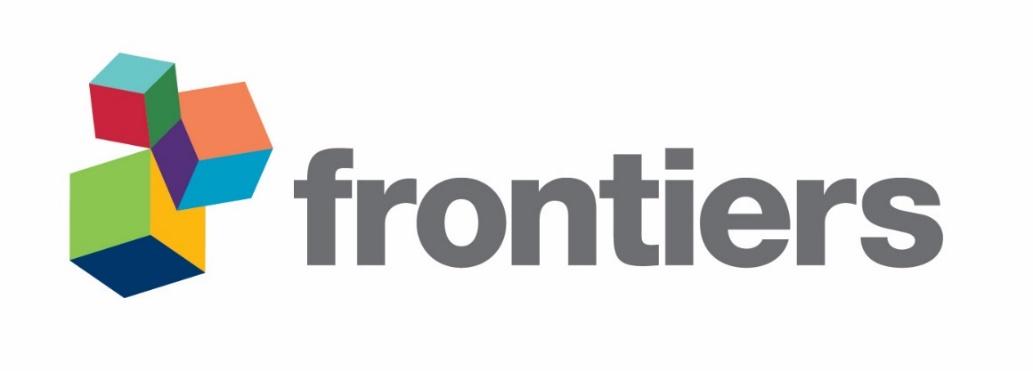 Ingredient%Nutrient concentrations1%Corn28.00CP20.36Extruded corn28.00ME (MJ/kg)14.83Soybean meal10.00Ca0.82Extruded soybean7.00Total P0.61Fish meal5.00Available P0.43Whey powder7.00Lysine1.37Soybean protein concentrate8.00Methionine0.45Soybean oil2.16Methionine + cystine0.74Sucrose2.50Threonine0.81Limestone0.70Tryptophan0.21Dicalcium phosphate0.45Salt0.30L-lysine HCl0.28DL-Methionine0.12L-Threonine0.04Choline chloride0.10Vitamin premix20.05Mineral premix30.30GeneAccession NO.Primer sequences2 (5'-3') Size,bpSGLT1NM_001164021.1F: GCAACAGCAAAGAGGAGCGTAT137SGLT1NM_001164021.1R: GCCACAAAACAGGTCATAGGTC137GLUT2NM_001097417.1 F: GACACGTTTTGGGTGTTCCG149GLUT2NM_001097417.1 R: GAGGCTAGCAGATGCCGTAG149ZO-1XM-003480423.4F: CAGAGACCAAGAGCCGTCC105ZO-1XM-003480423.4R: TGCTTCAAGACATGGTTGGC105occludinNM-001163647.2F: TCAGGTGCACCCTCCAGATT118occludinNM-001163647.2R: AGGAGGTGGACTTTCAAGAGG118claudin-1NM-001244539.1 F: ATTTCAGGTCTGGCTATCTTAGTTGC214claudin-1NM-001244539.1 R: AGGGCCTTGGTGTTGGGTAA214BaxXM_ 013998624.2 F: GACGCTGGACTTCCTTCGAG334BaxXM_ 013998624.2 R: GTGGCCCGAGAGAGGTTTATT334Bcl-2XM_021099593.1F: GCTACTTACTGCCAAAGGGA161Bcl-2XM_021099593.1R: TTCAGGCGGAGCTGTAAGAG161Caspase-3NM_214131.1 F: GGAATGGCATGTCGATCTGGT351Caspase-3NM_214131.1 R: ACTGTCCGTCTCAATCCCAC351Caspase-9XM_013998997.2F: AATGCCGATTTGGCTTACGT195Caspase-9XM_013998997.2R: CATTTGCTTGGCAGTCAGGTT195Nrf2XM_021075133.1 F: GCCCCTGGAAGCGTTAAAC67Nrf2XM_021075133.1 R: GGACTGTATCCCCAGAAGGTTGT67Keap1XM_021076667.1 F: ACGACGTGGAGACAGAAACGT56Keap1XM_021076667.1 R: GCTTCGCCGATGCTTCA56HO-1 NM_001004027.1 F: AGCTGTTTCTGAGCCTCCAA130HO-1 NM_001004027.1 R: CAAGACGGAAACACGAGACA130GAPDHNM_001206359.1F: TCGGAGTGAACGGATTTGGC147GAPDHNM_001206359.1R: TGCCGTGGGTGGAATCATAC　147